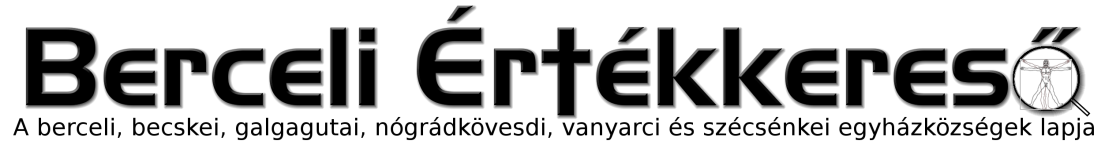 VIII. évf. 4. szám Krisztus Király vasárnapja	2021. november 21.SZENT ERZSÉBET NAPI KÖRLEVÉLKedves Testvérek!A középkor egyik legnagyobb teológusától, Aquinói Szent Tamástól származó mondás szerint „az életszentség nem abban áll, hogy sokat tudunk, hanem a szentség titka azt jelenti, hogy sokat szeretünk.” Ma, amikor Árpád-házi Szent Erzsébet személyét és életpéldáját állítja elénk az Egyház, benne 800 év elteltével is Jézusnak egy olyan követőjét tisztelhetjük, aki Mestere példája szerint mindhalálig szeretett és mindent odaadott.Életszentsége a kortársak számára is egyértelmű volt: ezt jól mutatja az is, hogy halála után alig öt évvel már szentté avatták, amely annyira fontos eseménynek számított, hogy azon maga a császár is részt vett. Példája arról tanúskodott a kortársak előtt és a mi számunkra is, hogy Jézus tanítása követhető és megvalósítható. Szent volt, aki túllátott királyi származásának, neveltetésének vagy kastélyának határain, aki felismerte a megfeszített Krisztust a szegényekben és a legrászorultabbakban is.Akkoriban sokan és talán ma is hajlamosak vagyunk arra, hogy a hajléktalanságra, a szegénységre, a nélkülözésre mint társadalmi jelenségre tekintsünk, olyanra, aminek megvan a maga oka, és egyszerűen a társadalom rendje az, hogy élnek szerencsésebbek és kevésbé szerencsések, és ezzel nekünk semmi teendőnk nincs, oldja meg más. A szolgáló szeretet példája azonban egészen mást vár tőlünk. Szent Erzsébet észrevette a szenvedő embert a maga fájdalmával, arcával, élettörténetével. Jézus tanítását életprogramjának részévé tette: „Éhes voltam, és adtatok ennem, szomjas voltam, és adtatok innom, idegen voltam, és befogadtatok” (Mt 25,35), s így közösséget vállalt azokkal, akiktől kortársai mint valami fertőző betegtől fordultak el.A szeretet nemcsak cselekvő, tevékeny, hanem bátor is. Szent Erzsébet vállalta, hogy kritika tárgya legyen, hiszen viselkedése aligha felelt meg a korabeli udvari etikettnek. Még esküvője sem volt pazarló, mert a lakoma ételeinek egy részét a szegények kapták. A radikális szeretet nem tudja elviselni a kompromisszumokat. Egyszer, amikor Nagyboldogasszony ünnepén belépett a templomba, levette koronáját, a kereszt elé tette, és arcát eltakarva a földre borult. Amikor anyósa szemrehányást tett neki ezért a gesztusért, így válaszolt: „Hogyan viselhetném én, nyomorult teremtmény, továbbra is a földi méltóság koronáját, amikor látom királyomat, Jézus Krisztust tövissel megkoronázva?” Ahogyan Isten előtt viselkedett, úgy viselkedett az alattvalói felé is. Élete példa mindazok számára, akik vezetői szerepet töltenek be: a hatalom gyakorlását minden szinten az igazságosság és a szeretet szolgálataként kell megélni. (Vö. XVI. Benedek pápának 2010. október 20-án a Szent Péter téren tartott általános kihallgatáson elmondott beszéde).Szentatyánk, Ferenc pápa így fogalmaz idei, Szegények világnapjára írt üzenetében: „Gyakran a szegényeket különálló embereknek tekintik, mint egy „kategóriát”, amelynek különleges karitatív szolgáltatásra van szüksége. Jézus követése azonban megkívánja e gondolkodásmód megváltoztatását, vagyis az osztozás és részvétel kihívásának vállalását. (…) A szegények nem közösségünkön „kívüli” emberek, hanem testvéreink, akik szenvedéseiben osztoznunk kell, hogy enyhítsük szükségüket és kirekesztettségüket, hogy visszaadjuk elvesztett méltóságukat és biztosítsuk a számukra szükséges társadalmi integrációt.”Szent Erzsébet példája erre tanít minket: a megosztás nem azt jelenti, hogy a világ minden gondját és baját magunkra vesszük és minden nyomort enyhíteni akarunk, hanem annak vállalását, hogy a mindennapi életünkben megtesszük azt, amire lehetőségünk van. Albert Schweitzer, a Nobel-díjas orvos és lelkipásztor gondolatai mutathatják meg a helyes irányt számunkra: „Nyisd ki a szemed és keresd, hol van szüksége valakinek egy kis időre, egy kis részvétre, egy kis beszélgetésre, egy kis gondoskodásra. Az illető talán magányos, elkeseredett, beteg vagy ügyetlen, s te jelenthetsz számára valamit. (…) Ne riasszon vissza, ha várnod vagy kísérletezned kell! Csalódásokra is vértezd fel magadat, de ne mondj le a mellékfoglalkozásról, amikor ember lehetsz az emberek számára!” (A. Schweitzer, Keress magadnak mellékfoglalkozást!)Most, amikor sajnálatos módon a koronavírus-járvány negyedik hulláma sújtja hazánkat és a világot, ismét nehézzé válhat, hogy arcunkat és kezünket nyújtsuk a szükséget szenvedők felé. Az ősegyház életéről így ír Szent Lukács az Apostolok Cselekedeteiben: „A sok hívő mind egy szív, egy lélek volt. Egyikük sem mondta vagyonát sajátjának, mindenük közös volt. (…) Nem akadt köztük szűkölködő, mert akinek földje vagy háza volt eladta, és az érte kapott pénzt elhozta, és az apostolok lába elé tette. Mindenkinek adtak belőle, a szükséghez mérten.” (ApCsel 4,32.34-35) Eszerint az Egyház életét már a kezdetektől fogva jellemezte az intézményes szeretetszolgálat, vagyis, hogy a többiek nevében a közösség kiválasztott tagjai gondot viseltek a rászorulókra. Ma a Katolikus Karitász ezt a feladatot folytatja, amelynek szervezetei, munkatársai és önkéntesei vállalják azt, hogy szolgálatukat a járványveszély idején is töretlenül folytatják testvéreik javára.Ferenc pápa így fogalmaz: „A szolidaritás dinamizmusa építi az Egyházat, amelyben a koinónia, a közösség játszik főszerepet, hiszen a görög szó, koinónia jelentése: közösbe tenni, megosztani, közölni, részt venni. (…) Krisztus teste tagjának lenni, felelősséget jelent egymás iránt is” (Ferenc pápának 2019. augusztus 21-én a VI. Pál csarnokban tartott általános kihallgatáson elmondott beszéde).A Katolikus Egyház munkatársai hazánkban mintegy 166 intézményben gondoznak időseket, foglalkoznak fogyatékkal élő testvéreinkkel, nyújtanak éjjeli menedéket hajléktalanoknak és törődnek a szenvedélybetegekkel. Szent Erzsébet ünnepén, amikor a szolgáló felebaráti szeretet szentjére és példaképére emlékezünk, azáltal, hogy adományainkkal a Katolikus Karitász munkáját támogatjuk, közösséget vállalunk a rászorulókkal és azokkal is, akik élethivatásuknak választották azt, hogy az emberek szükségét enyhítsék. Az özvegyasszony két fillérje nem az összeg nagysága miatt értékes, hanem azért, mert „ő mindent odaadott”, közösséget vállalt Istennel és testvéreivel. A szeretet cselekedetei ugyanis nemcsak a rászorultakon segítenek, hanem azokat is gazdagítják, akik adnak, mert ezáltal maguk is Krisztushoz válnak hasonlókká.Kelt Budapesten, 2021. november 19-én, Árpád-házi Szent Erzsébet ünnepén 				A Magyar Katolikus Püspöki KonferenciaA HÁZASTÁRSAK MEGÁLDÁSÁNAK RENDJE MISE KERETÉBEN A HÁZASSÁGI ÉVFORDULÓ ALKALMAVALA házasságkötés jelentősebb - például 25., 50. vagy 60. -évfordulója különösen alkalmas, hogy a házasság megkötéséről megemlékezés történjék saját (rituális) mise bemutatásával a Ró mai Misekönyvben jelzett könyörgésekkel együtt ((Rituális misék, IV. Misék házastársakért, 2. A házasságkötés évfordulóján).Az igeliturgiában az olvasmányok a rubrikák előírása szerint vehetők akár a Házasságkötés szertartáskönyvében található olvasmányok közül (vö. fentebb, 179-222. szám alatt), akár a Hálaadás Istennek miséjéből (vö. A szentmise olvasmányai „A különféle szükségletekben” 277-291. oldal).Az evangélium után a pap a szent szöveg alapján mondandó homíliában fejtse ki a keresztény házasság misztériumát és kegyelmét, ügyelve a résztvevők sajátos körülményeire.Ezután a pap ilyen vagy hasonló szavakkal hívja fel a házastársakat, hogy csendben imádkozzanak és újítsák meg Isten előtt szándékukat, hogy a házasságban szentül kívánnak élni.Mivel eljött annak az ünnepnek az évfordulója, amelyen életeteket a házasság szentsége által felbonthatatlan kötelékkel összekötöttétek, egykori kölcsönös ígéreteteket újítsátok meg most az Úr előtt. Forduljatok kérésetekkel az Úrhoz, hogy erősítse meg ezeket az ígéreteket isteni kegyelmével.A házastársak ekkor magukban megújítják ígéreteiket.A házastársak azonban fennhangon is megújíthatják ígéreteiket, az itt közölt forma szerint, a pap szavait soronként megismételve:Férj:Áldott vagy, Istenünk,mert jóságodból feleségül adtad nekem N. t.Feleség:Áldott vagy, Istenünk,mert jóságodból férjemül adtad nekem N. t.Mindketten:Áldott vagy, Istenünk,mert életünk folyamán jó és balsorsban jóságosan mellettünk álltál.Kérünk, segíts minket,hogy a kölcsönös szeretetet hűségesen megőrizzük,és ezáltal tanúi legyünk annak a szövetségnek,amelyet a Szentírás szerint az emberekkel kötöttél.Az Úr őrizzen meg benneteket életetek minden napján.Legyen számotokra vigasztaló a balsorsban,segítő a jósorsban, és adja meg,hogy otthonotok bővelkedjék az ő áldásában.Krisztus a mi Urunk által. F.: Ámen.A gyűrűk megáldásaA pap ekkor - ha alkalmas - ezt a könyörgést mondja:Istenünk, gyarapítsd és szenteld meg szolgáid (testvé reink) szeretetét,hogy akik ezeket a gyűrűkethűségük jeleként adták át egymásnak,a házasság szentségének kegyelmében mindenkor gyarapodjanak.Krisztus, a mi Urunk által.F. Ámen.A gyűrűk megincenzálhatók.Ha pedig új gyűrűket adnak át, a pap ezt az áldó könyörgést mondja:Istenünk, áldd ffi meg és szenteld meg szolgáid (testvéreink) szeretetét,hogy akik számára ezek a gyűrűk a hűséget jelzik, azok mindig emlékezzenek a kölcsönös szeretetre és a házasság szentségének kegyelmére.Krisztus, a mi Urunk által.F. Ámen.Más formula: 229. számnál.Következnek az Egyetemes könyörgések, vagyis a Hívek könyörgései a mise szertartásában megszokott módon, vagy az itt közölt formábanKérjük a mindenható Atyaisten irgalmát, aki úgy akarta,hogy amint az ő gondviselő jósága megmutatkozik az üdvösség történetében, úgy mutatkozzék meg a házastársi szeretetben, hűségben (és termékenységben) is:F. Újítsd meg, Urunk, szolgáid hűségét!Istenünk, szentséges Atyánk,te hűséges vagy,és nemcsak számonkéred a veled kötött szövetséget,hanem meg is jutalmazod azokat,akik azt megtartják.Áldd meg ezeket a testvéreinket,Akik házasságkötésük (huszonötödik, ötvenedik,hatvanadik) évfordulóját ünneplik:F. Újítsd meg, Urunk, szolgáid hűségét!Te egyszülött Fiaddal és a Szentlélekkel együttöröktől fogvaaz élet és a szeretet teljes közösségében élsz.Engedd, hogy a szeretetnek azt a szövetségét,amelyet ezek a szolgáid (testvéreink)a házasságkötéskor vállaltak,örökké emlékezetükben tartsákés hűségesen megőrizzék:F. Újítsd meg, Urunk, szolgáid hűségét!Te az emberi élet eseményeitgondviselésedben arra használod fel, hogy a hívőket elvezesda Krisztus misztériumában való részesedésre.Add, hogy ezek a szolgáid (testvéreink)jóban és rosszban készséges lélekkel kitartsanak, minden igyekezetükkel Krisztushoz ragaszkodjanak, és mindenekelőtt neki éljenek:F. Újítsd meg, Urunk, szolgáid hűségét!Te azt akartad, hogy a hitvesi életközösség a keresztény élet példaképe legyen.Add meg, hogy a keresztény házastársak mindnyájanFiad szeretetének szent titkáról tanúskodjanaka világban:F. Újítsd meg, Urunk, szolgáid hűségét!A pap így fejezi be a könyörgést:Istenünk,a családi közösségnek a te rendelésed adja meg a szilárd alapját.Hallgasd meg irgalmasan szolgáid (testvéreink) kérését, és add, hogy a Szent Család példáját követve a te házadban örömmel és vég nélkül dicsérjenek téged.Krisztus, a mi Urunk által.F. Áme n.Az Eukarisztia liturgiájában minden a szentmise rendje sze­ rint történik az alábbiak kivételével.Az adományok előkészítéséhez - ha alkalmas - a házastársakvihetik az oltárhoz a kenyeret, valamint a bort és a vizet.A Miatyánk elmondása után, a Szabadíts meg, kérünk, Urunk... elhagyásával a pap a házastársak felé fordulva kiterjesztett kézzel mondja:Téged dicsérünk és áldunk, Istenünk,mindene k Teremtője,aki kezdetben megalkottad a férfit és a nőt,hogy létrehozzák az élet és a szeretet közösségét.Hálát adunk neked,mert kegyesen megáldottad N. és N. szolgáid (testvéreink) családi közösségét,hogy az Krisztusnak és az Egyháznak egységét jelenítse meg.Tekints jóságosan a mai napon reájuk,akiknek közösségét megőrizted az örömökés a gondok között.Házassági szövetségüket szüntelenül újítsd meg, gyarap ítsd szeretetüket,erősítsd meg közöttük a béke kötelékét,hogy (az őket körülvevő gyermekeik között)mindenkor a te áldásodat élvezzék.Krisztus, a mi Urunk által.Mindnyájan így felelnek:Ámen.284.	 Az Úr békéje köszöntés után - ha alkalmas - a helyi szokásoknak megfelelően a házastársak és a jelenlevők a szokott módon a béke és a szeretet jelével üdvözlik egymást.285.	A házastársak két szín alatt áldozhatnak. (A vírushelyzetben ez nem megengedett- a szerk. megj.) A mise végén a pap megáldja a házastársakat és a jelenlevőket akár a szokásos módon , akár ünnepélyesebb formulával, például a következő módon :(A diakónus ilyen vagy hasonló szavakkal hívja fel a jelenlevőket az áldás fogadására:)Fogadjátok Isten áldását:Ekkor a pap a házastársak fölé terjesztett kézzel ezt mondja:A mindenható Atyaisten töltse el szíveteket örömmel!F. Ámen.Isten egyszülött Fia álljon mellettetek irgalmas szeretetéveljó- és balsorsban!F. Ámen.A Szentlélek árassza szívetekbe szeretetét mindenkor!F. Ámen.Végül megáldja az összes jelenlevőt is, hozzátéve:És titeket mindnyájatokat, akik itt együtt vagytok, áldjon meg a mindenható Isten,az Atya, a Fiú + és a Szentlélek!F. Ámen.MISERENDA fokozódó járványhelyzetre való tekintettel a plébánia ingyenes COVID-tesztelő buszt tud biztosítani min. 40., max. 100 fő részére, amihez a mintát orrnyálkahátyából veszik. Aki szeretne élni ezzel a lehetőséggel kérem iratkozzon fel a templomban kihelyezett jelentkezési lapra. A vizsgálat egyébként 9000 Ft-ba kerülne, de így ingyenesen elérhető mindenkinek a Ceferino Intézet támogatásával, aki feliratkozik és eljön a vizsgálatra. 2021.11.22.	H	Szent Cecília szűz és vértanú – E		15:00	Szentmise a Berceli Templomban		16:30	Őszi Hangulatkoncert az AlisAdam PianoDuo-val a Berceli 				Szent Miklós Közösségi HázbanBaráz Ádám zeneszerző: Zenei tanulmányait, a balassagyarmati Rózsavölgyi Márk Művészeti Iskola növendékeként kezdte Somogyvári Ildikó (zongora) osztályában. 14 évesen felvételt nyert többek közt a győri Richter János Zeneművészeti Szakközépiskola zeneszerzés, zongora és szolfézs-zeneelmélet szakára, ahol Reményi Attila (zeneszerző), Hennel Georgina (zongora) és Oláh Margit (zongora, kamarazene) voltak vezető tanárai.Wolfgang Amadeus Mozart: D-dúr szonáta, KV.381, Baráz Ádám: Könnyek (Lachrymae) - a COVID-19 áldozatainak emlékére, Volkmann Róbert: Zenés képeskönyv Op.11, Franz Peter Schubert: A-dúr Rondo, D.951, Liszt Ferenc: Karácsonyfa, S.186 (részletek)		17:00	Szentmise a Vanyarci Templomban ©2021.11.23.	K	Szent I. Kelemen pápa és vértanú – e, Szent Kolumbán apát – e		16:00	Szentmise a Becskei Templomban2021.11.24.	Sz	Dung-Lac Szent András áldozópap és társai, vértanúk – E		09:00	Látásvizsgálat a Szent Miklós Közösségi Házban		17:00	Szentmise a Berceli Templomban2021.11.25.	Cs	Alexandriai Szent Katalin szűz és vértanú – e		16:00	Szentmise a Szécsénkei Templomban2021.11.26.	P	17:00	Szentmise a Berceli Templomban2021.11.27.	Sz	13:00	Becskei Kórustalálkozó a Becskei Templomban		17:00	Szentmise a Berceli Templomban, adventi koszorúk megáldása				Első adventi gyertyagyújtás2021.11.28.	V	08:30	Szentmise a Berceli Templomban, adventi koszorúk megáldása		10:30	Szentmise a Becskei Templomban, adventi koszorúk megáldása		10:30	Igeliturgia a Galgagutai Templomban (S)		12:00	Szentmise a Szécsénkei Templomban, adventi koszorúk megáldása		12:00	Igeliturgia a Nógrádkövesdi TemplombanA COVID-19 pandémia elmúlásáig az időpontok változtatásának jogát fenntartjuk!Amennyiben a járványügyi előírások miatt a szertartásvégző nem tud jelen lenni a szertartáson, a hívek közös imádságot, lehetőleg igeliturgiát tartsanak a templomban. Az igeliturgiákat lehetőleg akolitus végezze, illetve imádkozzunk papi és szerzetesi hivatásokért!Római Katolikus Plébánia 2687 Bercel, Béke u. 20.tel: 0630/455-3287 web: http://bercel.vaciegyhazmegye.hu, e-mail: bercel@vacem.huBankszámlaszám: 10700323-68589824-51100005Minden jog fenntartva, beleértve a másoláshoz, digitalizáláshoz való jogot is.